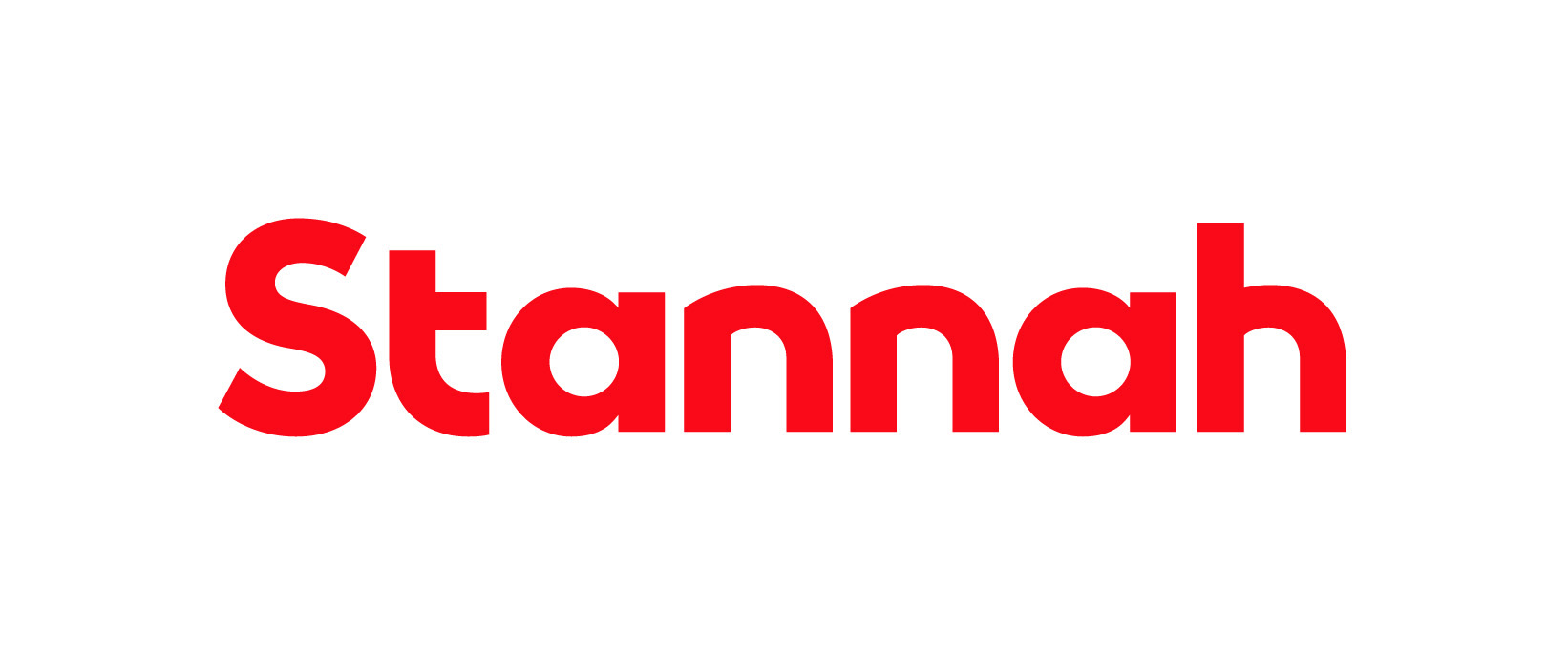 Company:	Stannah Lift Services Limited Function:	Local Authority Stairlift Sales  Reports to:	Regional Sales ManagerPurposeResponsible for the profitable achievement of stairlift sales targets in the Local Authority market as defined by the Company. To provide a customer focused solution throughout the sales process. Key Responsibilities To achieve forecast sales and other targets that may be set from time to time by the Sales Management TeamTo constructively and pro-actively support Sales Management to achieve Company Sales Objectives and TasksTo attend and actively contribute to sales meetings and training sessionsTo fully understand the sales and key account process required within the Local Authority, in order to develop the optimum sales skills needed within the market. To gain a thorough understanding of stairlifts sold by the Company and to develop an understanding of competitor products and practices in order to sell Stannah when in a competitive situation.To work from a home office environment and to manage your own diary by arranging suitable appointments with customersAlthough a percentage of appointments and contacts could be based on existing contracts or frameworks, the Company expects that you will always look to enhance our business by building new relationships and prospecting for new opportunities in the Local Authority market.To develop the ability to assess the needs of the client through good questioning techniques and to use client, site and risk assessment to produce LA quotations that safely sell stairlifts suited to the end user’s needs, their environment and any LA contractual requirement.To survey staircases and the surrounding environment without error, giving the best possible advice based on the Company’s Survey Manual.To provide internal and external (LA) departments with timely (as requested by Sales Management) and accurate information in order to complete the sales process and or as required by any LA contractual arrangementsTo develop and maintain long-term relationships with Local Authority stakeholders. To accurately record and maintain in line with Company policy relevant details of our Local Authority stakeholders.To maintain at all times the highest standards of professionalism, honesty, trust, integrity and safety in keeping with the Company’s position as market leader.To positively support and participate in any business development, training or project activity as requested by Sales Management.To provide cover for LA Sales Consultant colleague accounts when required by Company needs and be prepared, if necessary to stay away from home overnight.  This list is not exhaustive and the jobholder will be expected to undertake any duties within their capacity to meet the needs of the business and/or the LA Sales Consultant function.Skills and ExperienceEssential – Full Driving LicenceEssential – Sales Experience with evidence of target achievementEssential – Good standards of written numeracy and literacyEssential –  Ability to use IT hardware, systems and software relevant to the role i.e. Smart Phone, iPad, Lap TopEssential – Ability to carry out basic and accurate measuring and calculation functions together with the ability to produce a suitable site sketchEssential - Ability to plan, prioritise and organise workloads and own diaryDesirable – Basic experience in use of Microsoft Word, Excel, Outlook and Adobe Acrobat (pdf)Desirable – Knowledge and Understanding of Public Sector BuyingDesirable – Knowledge of the Stairlift Industry and ProductsPersonal Attributes and BehavioursExcellent communication skills with the ability to interact at all levels and with different departments inside and outside of the CompanyAbility and willingness to heed, contribute to and advocate all Company policies, guidelines and business strategiesSelf motivated, reliant and disciplined yet also has the ability within the team Calm & effective under pressureHas a high attention to detailAbility to see the short, medium and long term sales gainAbility to manage multiple customer and contractual requirementsAbility to self manage diary and appointments in order to meet Company, customer and contractual requirementsCommitted to personal development RelationshipsInternal The jobholder will be expected to maintain close and effective personal working relationships at all levels of the organisation. The communication skills required include the ability to communicate technical, complex and sensitive information.External The jobholder will be expected to maintain close and effective personal relationships with LA stakeholders and Stannah Sub Contractors.Education and QualificationsGCSE Maths and English C grade and above (or equivalent)